Publicado en Palma de Mallorca el 20/05/2019 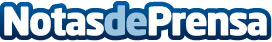 La comunidad de mujeres emprendedoras más grande de habla hispana Woman Rocks triunfa en MadridEste viernes 17 de mayo se celebró la Quinta Edición de Woman Rocks, la comunidad de emprendedoras más grande de habla hispana, en el Hotel Meliá Princesa en MadridDatos de contacto:Nadia Nemer DrpicCreadora e impulsora de Woman Rocks640192155Nota de prensa publicada en: https://www.notasdeprensa.es/la-comunidad-de-mujeres-emprendedoras-mas Categorias: Nacional Telecomunicaciones Marketing Madrid Emprendedores E-Commerce http://www.notasdeprensa.es